УТВЕРЖДЕНОПрезидентом Благотворительного фондаимени И.С. Тургенева30 декабря 2019 года
Международный фестиваль-чемпионат национальных культур и фольклора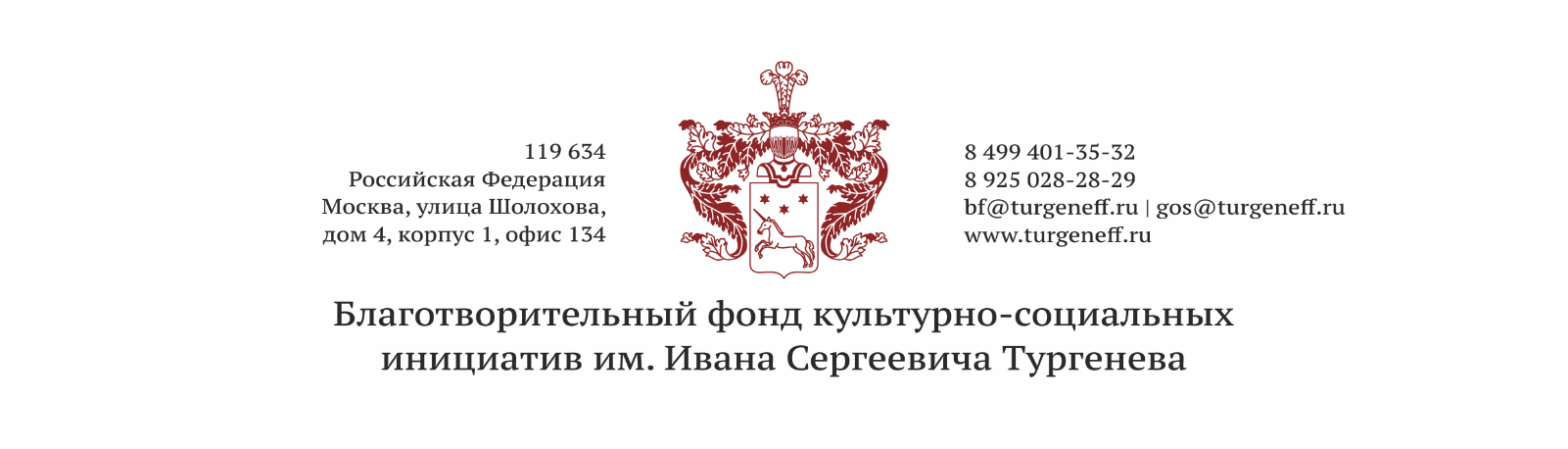 "КУБОК ДРУЖБЫ НАРОДОВ" (В рамках культурно-образовательного проекта – фестивального движения «Turgenev Fest»)(ОБЩЕЕ ПОЛОЖЕНИЕ)Участие с проживанием (двое суток) от 4400 рублей!НОВИНКИ ФЕСТИВАЛЯ: 1. Для лучших участников предусмотрена годовая стипендия 7500 рублей в месяц!2. Возможность принять участие и стать номинантом Ежегодной Национальной премии в области культуры и искусства "Turgenev Awards"!3. 9 членов жюри разделены на 3 группы группа № 1 «Новое поколение», группа № 2 «Старая гвардия», группа № 3 «Зарубежные специалисты», соответственно у вас есть уникальная возможность услышать сразу 3 мнения и получить самую объективную оценку своего творчества!Кроме этого, у нас:	- Акция 15+1 (каждый 16 человек проживает бесплатно)- Бесплатное участие в одной номинации- За одно выступление получаете 2 диплома (участвуете сразу в 2-х фестивалях)- Отсутствие Дипломов «Участника», каждый участник получает Диплом с указанием степени.Призы фестиваля-конкурса:	- Уникальный, эксклюзивный кубок победителя чемпионата.- Призовой фонд- 100 000 рублей (денежные средства вручаем на сцене).- Дополнительный призовой фонд- 500 000 рублей (выдается по средствам скидок и сертификатов)- Специальные призы и подарки от членов жюри.- Скидки на участие в мероприятиях Фонда.- Солист и коллектив награждается кубком и дипломом.- Каждый участник коллектива награждается медалью.- Гран-При в каждой номинации и каждом направлении.1. ОБЩАЯ ИНФОРМАЦИЯНастоящее Положение определяет цели и задачи, порядок проведения, содержание, требования к участникам Фестиваля.Фестиваль проводится в соответствии со Стратегией государственной культурной политики на период до 2030 года, утвержденной распоряжением Правительства Российской Федерации от 29 февраля 2016 года № 326-р.Учредителем и организатором Фестиваля является Благотворительный фонд культурно-социальных инициатив имени Ивана Сергеевича Тургенева.Мероприятие проводится при поддержке:
- Министерства культуры Российской Федерации;
- Министерства образования и науки Российской Федерации;
- Полномочных представителей Президента Российской Федерации в федеральных округах;
- Департамента культуры города Москвы;- Департамента образования и науки города Москвы;
- Множества министерств, ведомств, домов народного творчества и других учреждений культуры, искусства, образования и науки субъектов Российской Федерации и ближнего зарубежья.Даты проведения: с 4 по 9 июня 2020 г. (Конкурсные дни 5−7 июня)Место проведения: Россия, город МоскваПлощадка проведения: Концертный зал «Останкино» (ул. Академика Королёва, 15, корп. 2. Метро – «Телецентр»)Место проживания: Гостиница «Космос» – Москва, Проспект Мира, дом 150 (Заезд в 14.00, выезд в 12.00)Крайний срок подачи заявки: до 15 мая 2020 г.Наши бонусы:
1.	Премии за активное участие в жизни фестиваля.2.	Гибкая система скидок на проживание и участие.4.	Скидки на участие до 50%.5.	Отсутствие Дипломов «Участника», каждый участник получает Диплом с указанием степени.6.	Награждение участников в день выступления.7.	Насыщенная культурная программа.8.	Ведение Архива всех мероприятий с указанием коллективов и полученных званий.Бонусы для педагогов и руководителей: - Бесплатное участие в мастер-классах с получением сертификата о прохождении.- Получение устных комментариев по выступлению, а также рекомендации для развития и будущего участия в конкурсах.- Гранты на развитие творческой деятельности.- Участие в качестве члена жюри в мероприятиях Фонда.Номинации фестивально-конкурсной программы
(более подробное описание смотрите далее по Положению):- Вокальное искусство;
- Хоровое искусство;
- Хореографическое искусство;
- Музыкально-инструментальное искусство;
- Театральное искусство;- Художественное слово;
- Мода и дизайн;- Цирковое искусство (оригинальный жанр);
- Короткометражное кино и мультипликация;
- Изобразительное и декоративно-прикладное искусство;
- Фотография и фотографика;
- Другие номинации (В соответствии с поданными заявками);
- Дополнительные номинации в рамках основной программы.Жанровых ограничений не имеется, новые творческие направления приветствуются!2. ЗАДАЧИ И ЦЕЛИ ФЕСТИВАЛЯ-КОНКУРСА- Повышение профессионального мастерства и квалификации работников культуры и искусства.
- Ведение инновационной и экспериментальной деятельности в области культуры и искусства.
- Выявление и поддержка талантливых детей, молодежи, а также взрослых коллективов и солистов.
- Совершенствование организации детского и молодёжного досуга.
- Нравственное-патриотическое и эстетическое воспитание подрастающего поколения.
- Пропаганда любительского театрального искусства, хореографии, вокала, инструментального и других жанров.
- Привлечение к творчеству воспитанников детских домов и сиротских учреждений.- Создание благоприятных условий для культурного развития участников.
- Сохранение и развитие культурного потенциала, приобщение юных талантов к лучшим образцам культуры и искусства.
- Привлечение внимания со стороны общественности, государственных, международных, коммерческих и некоммерческих организаций к творчеству детей и молодежи.
- Содействие росту творческих способностей и гармоничному становлению личности.
- Обмен творческим опытом и укрепление дружественных отношений между участниками из различных регионов России и других стран.
- Сохранение и развитие традиций многонациональной культуры Российской Федерации.
- Укрепление интереса к отечественной истории, культуре, искусству.
- Освещение творчества детей и молодежи в средствах массовой информации.3. УЧАСТНИКИ ФЕСТИВАЛЯ-КОНКУРСАК участию приглашаются как любительские, так и профессиональные творческие коллективы и солисты, различных жанров и направлений: хореография, вокал, хоры, инструментальное исполнительство, театральное творчество, оригинальные жанры, изобразительное и декоративно- прикладное искусство, фотография, кино и мультипликация, модельные агентства, театры мод, художники-модельеры и другие, занимающиеся на базе детских школ искусств, детских музыкальных школ, досуговых центров, домов культуры, дворцов детского и юношеского творчества, учащиеся средне-специальных, высших музыкальных и художественных учебных заведений, фотостудий, спортивных школ, художественных школ, студий, кружков, цирковых училищ, секций, общеобразовательных школ, высших учебных заведений, образовательных учреждений Культуры, клубов, творческих центров и объединений и других учреждений, а также все желающие, руководители и участники коллективов, отдельные участники художественной самодеятельности, студенты учебных заведений и другие заинтересованные лица из России и всех стран мира.4. ВОЗРАСТНЫЕ КАТЕГОРИИ УЧАСТНИКОВ- 1 возрастная категория – 3-5 лет;
- 2 возрастная категория – 6-8 лет;
- 3 возрастная категория – 9-12 лет;
- 4 возрастная категория – 13-15 лет;
- 5 возрастная категория – 16-18 лет;
- 6 возрастная категория – 19-21 лет;
- 7 возрастная категория – 22-25 лет;
- 8 возрастная категория – 26-30 года;
- 9 возрастная категория – 31 и старше;
- 10 Возрастная категория – Смешанная, Преподаватель и ученик (оцениваются оба участника), Профессионал. (при выборе 10-ой категории, в последнем разделе Заявки на участие «Вопросы, пожелания, комментарии», оставляете комментарий с одним из признаков 10-ой категории. Например: 10-я возрастная категория- Профессионал.)В коллективе каждой возрастной категории допускается наличие до 30% участников младше или старше указанных возрастных рамок. Например, в коллективе, участвующем в номинации 4-ой возрастной категории, может быть до 30% состава младше 13 лет или старше 15 лет.5. ГРУППОВЫЕ КАТЕГОРИИ УЧАСТНИКОВ ДЛЯ ВСЕХ НОМИНАЦИЙ- Солисты;
- малые формы (2-4 человека);
- ансамбли / коллективы (шоу-группы и тд.);
- хоры (малые (камерные), средние, большие);
- оркестры.6. НОМИНАЦИИ ФЕСТИВАЛЬНО-КОНКУРСНОЙ ПРОГРАММЫ(Жанровых ограничений не имеется, новые творческие направления приветствуются!)6.1. ВОКАЛЬНОЕ ИСКУССТВО: народное, классическое, фольклорное, академическое, авторская песня, театр песни, другие направления (в соответствии с принятыми заявками).            Порядок участия: Конкурсные произведения исполняются в сопровождении фонограммы -1 (минус), музыкального аккомпанемента или a capella. Допускается прописанный бэк-вокал для вокалистов (соло); не допускаются прописанный бэк-вокал для ансамблей и DOUBLE-трек (инструментальное или голосовое дублирование основной партии) для всех исполнителей. Не допускается выступление вокалистов в конкурсной программе под фонограмму «плюс».Предоставление отдельного помещения и инструмента для подготовки к конкурсу не предусмотрено.Критерии оценки: чистота интонации и качество звучания, сценическая культура, соответствие репертуара исполнительским возможностям и возрастной категории исполнителя, исполнительское мастерство, художественная образность, мелодизм, оригинальность, выразительность.6.2. ХОРОВОЕ ИСКУССТВО: мужской хор, женский хор, детский хор (младший 6-9 лет, средний 10-13 лет, старший 14-17 лет), смешанный хор, другие направления (в соответствии с принятыми заявками).Порядок участия: конкурсные произведения исполняются в сопровождении фонограммы -1 (минус), музыкального аккомпанемента или a capella.Предоставление отдельного помещения и инструмента для подготовки к конкурсу не предусмотрено.Критерии оценки: чистота интонации и качество звучания, сценическая культура, соответствие репертуара исполнительским возможностям и возрастной категории исполнителя, исполнительское мастерство, художественная образность, мелодизм, оригинальность, выразительность.6.3. ХОРЕОГРАФИЧЕСКОЕ ИСКУССТВО: народный танец(фольклорный, народно-сценический, народно-стилизованный), классический танец (традиционная техника исполнения, деми-классика, нео-классика), эстрадный танец(традиционные эстрадные характерные танцы, джаз, диско и тд.), современный танец(модерн, джаз-модерн, неофолк, афро-джаз, контемпорари и тд.), бальные танцы (спортивный, современный, парный, романтический и тд.), уличные танцы (Хип-Хоп, Брейк-данс, Хастл, Поппинг, Локинг и тд.), детский танец(1-я возрастная категория до 5 лет), Спортивно-эстрадный танец(сочетание хореографии, акробатики, гимнастики), танцевальное шоу(смесь стилей и направлений), балетмейстерская работа, акробатический танец, беллиданс, чирлидинг, мажоретки и барабанщицы, свободная пластика, другие направления (в соответствии с принятыми заявками).Критерии оценки: исполнительское мастерство, техника исполнения движений, композиционное построение номера, соответствие репертуара возрастным особенностям исполнителей, сценическая культура, артистизм, оригинальность, раскрытие художественного образа.6.4. МУЗЫКАЛЬНО-ИНСТРУМЕНТАЛЬНОЕ ИСКУССТВО: народные инструменты (баян, аккордеон, гармонь и др.), духовые инструменты (флейта, кларнет, саксофон, труба и др.), классические инструменты (фортепиано, гитара, скрипка, виолончель и др.), эстрадные инструменты (электрогитара, синтезатор, ударные и др.), струнно-смычковые инструменты (скрипка, альт, виолончель, контрабас и др.), ударные инструменты (литавры, ксилофон, барабаны, тарелки и др.), другие направления (в соответствии с принятыми заявками).Порядок участия: к участию допускаются Соло-исполнители, Малые формы, включая Преподаватель и ученик, на народных, духовых, струнных, клавишных и других инструментах, даже экзотических. Ансамбли или Оркестры народных инструментов, духовые, симфонические, эстрадные, смешанные и другие.Жанровая направленность свободная (академическое, народное, эстрадное, джазовое исполнение и др.).Критерии оценки: исполнительское мастерство, соответствие стилистики, сценическая культура, соответствие репертуара исполнительским возможностям и возрастной категории исполнителя.6.5. ТЕАТРАЛЬНОЕ ИСКУССТВО: драматический театр, музыкальный театр, кукольный театр, театр пластики, фольклорный театр, эстрадный театр, поэтический театр, мюзикл, театр танца, театральные миниатюры, театр мимики и жеста, другие направления (в соответствии с принятыми заявками).Порядок участия: на конкурсе принимается сокращенная версия спектакля (конкурсный формат). Конкурсный спектакль может состоять из отрывков, в которых задействовано максимальное количество участников ансамбля и которые полнее всего передают уровень участников.Допускается использование мобильной декорации, видео, других зрелищных эффектов.Критерии оценки: полнота и выразительность раскрытия темы произведения, раскрытие и яркость художественных образов, сценичность, художественное оформление спектакля, дикция актеров, понимание идеи исполняемого произведения.6.6. ХУДОЖЕСТВЕННОЕ СЛОВО: авторское чтение (собственного сочинения), художественное чтение (проза, стихотворение, художественное творчество, публицистика, сказ, литературно-музыкальная композиция, монолог и др.), другие направления (в соответствии с принятыми заявками).Порядок участия: допускается использование мобильной декорации, видео, других зрелищных эффектов.Критерии оценки: полнота и выразительность раскрытия темы произведения, артистизм, раскрытие и яркость художественных образов, исполнительский уровень, сценичность, дикция, сложность исполняемого произведения, соответствие репертуара возрастным особенностям исполнителей.6.7. МОДА И ДИЗАЙН: Театрализованный показ коллекции (шоу, мини спектакль и др.) моделей, костюмов или аксессуаров, выполненных в единой художественной концепции.Порядок участия: участники представляют конкурсную программу, состоящую из одной коллекции в виде мини-спектакля или шоу.В демонстрации коллекции обязательны театрализация и музыкальное оформление, усиливающее эффект представляемой коллекции.Критерии оценки: дизайн костюма, целостность композиции, единый замысел, оригинальность режиссерского решения, выдержанность в стиле (костюм, прическа, хореография, музыкальное сопровождение), оригинальность авторского решения, музыкальное оформление, артистичность исполнения, качество и мастерство, сложность художественного решения.6.8. ЦИРКОВОЕ ИСКУССТВО (ОРИГИНАЛЬНЫЙ ЖАНР): фокусник-иллюзионист, акробатика, клоунада, жонглирование, цирковая композиция, эквилибр, пластический этюд, гимнастика, дрессура, другие направления (в соответствии с принятыми заявками).Порядок участия: допускается музыкальное, видео оформление и другие зрелищные эффекты.Критерии оценки: уровень подготовки и исполнительское мастерство, технические возможности коллектива, артистизм, сценичность (пластика, костюм, культура исполнения), сложность исполняемой программы, художественное оформление программы.6.9. КОРОТКОМЕТРАЖНОЕ КИНО И МУЛЬТИПЛИКАЦИЯ: анимация (рисованная классическая, перекладная, живопись на стекле, кукольная, пластилиновая, 2d, 3d, комбинированная), игровой фильм, документальный фильм, экспериментальный/видео-арт, музыкальное видео, социальное видео, рекламное видео, телевизионный репортаж, другие направления (в соответствии с принятыми заявками).Порядок участия: Тематика не определена (свободная тема).Критерии оценки: качество исполнения, степень восприимчивости, соответствие заявленной тематике, креативность.6.10. ИЗОБРАЗИТЕЛЬНОЕ И ДЕКОРАТИВНО-ПРИКЛАДНОЕ ИСКУССТВО: архитектура, живопись, графика, скульптура, декоративно-прикладное искусство, другие направления (в соответствии с принятыми заявками).Порядок участия: в конкурсной программе оцениваются только собственные изделия/работы, техника работ – вольная, в любой технике исполнения. К конкурсу допускается не более 5-и работ (принимаются индивидуальные и коллективные работы). Тематика не определена (свободная тема). Участие предусмотрено в качестве выставки.Работы могут быть представлены как учащимися, так и педагогами. На каждое произведение готовится этикетка (табличка) с указанием: Ф.И.О. автора, возраст, Ф.И.О. преподавателя, название работы и техника исполнения, полное название учебного заведения, разрешение на участие в Благотворительном аукционе.Работы конкурсантов оцениваются членами жюри, в определенное время, в формате выставки, по заранее запланированному регламенту. Участник готовит устные пояснения к своей работе (1-2 минуты, в любом формате: рассказ, стихотворение и др.) и выступает перед жюри с защитой работы.По предварительному согласию участника, любая из его работ может быть представлена на Благотворительный аукцион (вырученные средства направляются в детские дома и сиротские учреждения), то есть возврату участнику подлежать не будет.Работы принимаются в день фестиваля-конкурса. Предоставляется время для самостоятельной расстановки работ.Критерии оценки: оригинальность сюжета, соответствие теме направления, техника исполнения, зрелищность, авторство.6.11. ФОТОГРАФИЯ И ФОТОГРАФИКА: портреты, натюрморты, пейзажи, жанровые, репортажные, событийные снимки, другие направления (в соответствии с принятыми заявками).Порядок участия: в конкурсной программе оцениваются только собственные работы, к конкурсу допускается не более 5-и работ. Тематика не определена (свободная тема). Участие предусмотрено в качестве выставки.Работы могут быть выполненные на фотографической пленке, цифровыми фотоаппаратами в черно-белом или цветном изображении.Работы могут быть представлены как учащимися, так и педагогами. На каждую работу готовится этикетка (табличка) с указанием: Ф.И.О. автора, возраст, Ф.И.О. преподавателя, название работы и техника исполнения, полное название учебного заведения, разрешение на участие в Благотворительном аукционе.Работы конкурсантов оцениваются членами жюри, в определенное время, в формате выставки, по заранее запланированному регламенту. Участник готовит устные пояснения к своей работе (1-2 минуты, в любом формате: рассказ, стихотворение и др.) и выступает перед жюри с защитой работы.По предварительному согласию участника, любая из его работ может быть представлена на Благотворительный аукцион (вырученные средства направляются в детские дома и сиротские учреждения), то есть возврату участнику подлежать не будет.Работы принимаются в день фестиваля-конкурса. Предоставляется время для самостоятельной расстановки работ.Критерии оценки: оригинальность сюжета, соответствие теме направления, техника исполнения, зрелищность, авторство.6.12. ДРУГИЕ НОМИНАЦИИ: возможна подача заявок по любой другой номинации, не указанной в предыдущем перечне, если, жанр и творческое направление является синтезом нескольких вышеперечисленных номинаций или не имеет к ним прямого отношения. Оргкомитет проекта приветствует любые другие или новые творческие направления и готов приложить максимальные усилия для их развития. Если определение (формулировка) номинации затруднено, она может быть согласована с оргкомитетом и жюри проекта.6.13. ДОПОЛНИТЕЛЬНЫЕ НОМИНАЦИИ В РАМКАХ ОСНОВНОЙ ПРОГРАММЫ: участники, подпадающие под критерии дополнительных номинаций, награждаются дополнительным дипломом, а исполнители лучших конкурсных произведений и работ будут награждены специальным призом(сертификатом).-	«Россия-Родина моя»: для участников, выступающих в любой из основных номинаций и представляющих конкурсный номер, связанный с тематикой родного края.
-	«Мой Тургенев»: для участников, выступающих в любой из основных номинаций и представляющих конкурсный номер, связанный с культурным наследием Ивана Тургенева и Полины Виардо.
-	«Сувенир родного края»: для участников, выступающих в номинации ДПИ и представляющих конкурсную работу, связанную с национальным творчеством.
-	«Дебют»: для участников, выступающих впервые в любой из основных номинаций.
-	«Дружба народов»: для участников из ближнего и дальнего зарубежья.Для участия в дополнительных номинациях, требуется сделать соответствующую отметку в заявке, в графе «Номинация и жанр» или «Вопросы, пожелания, комментарии».7. УСЛОВИЯ И ПОРЯДОК УЧАСТИЯ7.1	Участники имеют право участвовать в одной или нескольких номинациях с разнохарактерными или разно -жанровыми номерами.7.2	На конкурс допускается до 4-х конкурсных номеров от коллектива и один номер от солиста/дуэта (включительно). Продолжительностью каждого номера не более 5-ти минут (до 10 минут для театрального искусства), свыше положенного интервала по согласованию с Оргкомитетом.
7.3	На каждый конкурсный номер предоставляется отдельная заявка (заявку можно заполнить в электронном виде на сайте(онлайн-форма), скачать на сайте или запросить по электронной почте bf@turgeneff.ru).
7.4	Сольное выступление всегда считается основной номинацией (для участника ансамбля, выступающего еще и сольно, именно участие в ансамбле считается со скидкой за дополнительную номинацию). Если один ансамбль выставляется в двух номинациях, основной считается та, где больше участников. При условии, что в обеих номинациях выступают одни и те же конкурсанты.
7.5	После регистрации необходимо предоставить в Оргкомитет список приезжающих (полностью Ф.И.О., дата рождения участников, руководителей, сопровождающих и тд.). Список должен быть в напечатанном виде.
7.6	Внесение изменений в программу за 10 и менее дней до начала фестиваля не допускается.
7.7	Регистрация участников проводится в день приезда на протяжении всего дня.
7.8	Последовательность номеров в программе строгая, без возможностей произвольной перестановки.
7.9	Очередность выступления на конкурсе определяется Оргкомитетом по возрасту участников.
7.10	Проведение репетиций осуществляется в соответствии с графиком, утвержденным оргкомитетом фестиваля.7.11	Все спорные вопросы решаются путем переговоров.
7.12	Организаторы фестиваля-конкурса не несут ответственность перед авторами произведений и песен, исполняемых участниками фестиваля-конкурса.
7.13	Оргкомитет вправе дисквалифицировать участника, творческий коллектив, руководителя за грубое нарушение Правил внутреннего распорядка конкурса, нарушение дисциплины и неэтичное поведение в отношении Оргкомитета, членов жюри и других участников конкурса.
7.14	Оргкомитет оставляет за собой право на изменение сроков проведения мероприятия и регламент проведения мероприятия, а также имеет право прекратить приём заявок до установленного срока, если лимит участников номинации исчерпан.
7.15	Участники предоставляют Оргкомитету конкурса не эксклюзивные авторские права, подразумевающие некоммерческое использование материалов.7.16	Фонограммы принимаются на USB-накопителе (флешке) с записями по порядку выступления. Фонограмма на «флешке» должна быть подписана в следующем порядке: название трека, название коллектива (солиста, дуэта и тп.), город участников (например: Новогодняя-Золотые огоньки- Москва).
7.17	Не принимаются работы, и не допускаются к участию номера, тематика которых противоречит законодательству РФ (порнография, насилие, негуманное обращение с животными, пропаганда наркотиков и нездорового образа жизни, содержание расистского характера, разжигание национальной и религиозной вражды).
7.18	Оргкомитет вправе решать любые вопросы, не освещенные настоящим Положением.
7.19	Руководители/родители участников фестиваля, при подаче заявки, автоматически подтверждают согласие со всеми пунктами данного Положения, а также на участие в конкурсных мероприятиях до 22.00 часов включительно.
7.20	Приоритетное право участия в фестивале-конкурсе имеют иногородние конкурсанты.8. ЭТИКА ПОВЕДЕНИЯ-           Конкурсантам следует вести себя с достоинством, демонстрировать высокий уровень культуры, быть доброжелательными и толерантными по отношению к своим соперникам, в том числе к представителям других национальностей и конфессий, относиться с уважением к педагогам и руководителям творческих коллективов, организаторам, членам жюри, воздерживаться от некорректных комментариев, создания шума или иных помех для выступающих.
-           Педагогам, руководителям творческих коллективов, концертмейстерам и иным лицам, сопровождающим конкурсантов, следует вести себя достойно, в профессиональной манере, проявлять уважение к коллегам, организаторам, членам жюри и другим конкурсантам, воздерживаться от конфликтных ситуаций, следить за поведением своих воспитанников, способствовать поддержанию порядка, чистоты и тишины в зрительном зале, закулисном пространстве, в фойе и гримерных комнатах.
-           Педагогам следует знать и придерживаться правил и этики поведения, изложенных в настоящем Положении, и ознакомить с ними конкурсантов.9. ЖЮРИ-           Жюри, во главе с председателем, формируется Попечительским советом Фонда и утверждается Президентом Благотворительного Фонда имени И.С. Тургенева.
-           Выступления конкурсантов оценивают профессионалы: академики, профессора, доценты высших учебных заведений культуры и искусства, выдающиеся деятели культуры и искусства, композиторы, представители средств массовой информации, шоу-бизнеса, а также лучшие представители профессиональной творческой элиты России и других стран мира.-	Конкурсные номера оцениваются составом жюри из 9-ти человек по 10-ти бальной системе.-	Члены жюри делятся на 3 группы по 3 человека: группа № 1 «Новое поколение», группа № 2 «Старая гвардия», группа № 3 «Зарубежные специалисты».-	Оценки выставляются от 1 до 10 баллов (каждый участник получает минимум 9 баллов, максимум 90 баллов)
-           При выставлении оценок выводится средний балл по критериям оценочного листа. При решении спорных вопросов, председатель жюри имеет один дополнительный голос.
-           Решения жюри, оформленные сводными ведомостями, окончательны-пересмотру и обжалованию не подлежат.
-           Оценочные листы и сводные ведомости членов жюри хранятся в кабинете оргкомитета, руководители коллективов могут получить копию с итоговой оценочной ведомостью в Оргкомитете конкурса после награждения.
-           По всем возникшим вопросам, касающимся оценки жюри, запросы направляются к председателю жюри до окончания фестиваля-конкурса.
-           Оргкомитет не несет ответственности за выставление оценок членами жюри и присуждение звания участникам.
-           Председатель жюри вправе остановить выступление конкурсанта в связи с превышением времени выступления, предусмотренного регламентом.
-           На фестивале-конкурсе применяется не соревновательный, а квалификационный принцип оценки конкурсной программы.
-           Работа режиссера, драматурга, сценографа не оценивается и имеет только вспомогательное значение при оценке выступления.
-           Все исполнители оцениваются жюри отдельно в своей группе и возрастной категории.
-           Жюри в праве отметить концертмейстеров и руководителей коллективов специальными дипломами и подарками.10. НАГРАЖДЕНИЕ УЧАСТНИКОВ-           Результаты фестиваля-конкурса оглашаются в день закрытия фестиваля на Гала-концерте.
-           Подведение итогов конкурса и награждения проводятся по всем номинациям раздельно с учетом направлений жанров и возрастных категорий.
-           Солист и коллектив награждается кубком и дипломом.
-           Каждый участник коллектива награждается медалью конкурса.
-           Участникам, педагогам и руководителям также вручаются: специальные призы и подарки от членов жюри и партнеров фестиваля, скидки на участие в мероприятиях Фонда, премии, памятные подарки и благодарственные письма (руководителям, спонсорам и тд.).
-           Церемония вручения дипломов и призов проводится на Гала-концерте. По итогам конкурса программу Гала-концерта определяет режиссерско-постановочная группа на основании решений жюри.Перечень званий, присуждаемых по итогам фестиваля:
-           Гран-При;
-           Лауреаты I, II, III степеней;
-           Дипломанты I, II, III степеней.
-           При отсутствии достойных претендентов на Гран-При, этот приз не присуждается.СПЕЦИАЛЬНЫЕ ПРИЗЫ ФЕСТИВАЛЯ:Специальные дипломы: «Лучший педагог (руководитель)», «Лучший режиссер», «Лучший концертмейстер», «Лучший хореограф», «Лучший дизайнер».Приглашение в качестве члена жюри (педагогам и руководителям).Призовой фонд- 100 000 рублей (может быть разделен между несколькими участниками, при отсутствии достойных претендентов приз не присуждается).  11. ФИНАНСОВЫЕ УСЛОВИЯ И ПОРЯДОК ОПЛАТЫ- Финансовые условия указаны в Приложении №1 настоящего Положения.
- После подачи Заявки, участники получают счет для внесения добровольного пожертвования – регистрационного взноса.
- После внесения регистрационного взноса каждый участник получает учётный номер участника, под которым он будет участвовать во всех подготовительных и конкурсных мероприятиях;
- Дальнейшие оплаты (пожертвование) будут происходить за вычетом уже оплаченной суммы.
- Заявка окончательно регистрируется после получения подтверждения об оплате.
- Если участники отказываются от заявки, сумма регистрационного взноса не возвращается. 12. КОНТАКТЫ ДЛЯ ПОЛУЧЕНИЯ СПРАВОЧНОЙ ИНФОРМАЦИИТелефоны:	+7(928)516-84-90 Мария-куратор проекта+7(925)028-28-29; +7(499)401-35-32
WhatsApp:     89250282829
Viber:              89250282829
Telegram:        89250282829
Сайт: www.turgeneff.ru
Email: bf@turgeneff.ru
  ПРИЛОЖЕНИЕ №1
Справка о суммах добровольного пожертвования и стоимости услуг:СТОИМОСТЬ ПРОЖИВАНИЯ:(2-х местное проживание с возможностью дополнительного места)Заезд в 14.00 / выезд в 12.00 (Возможно раннее заселение с 9.00 при наличии свободных номеров)Стоимость проживания в гостинице «Космос»- 2 суток (3 дня 2 ночи): 7600 руб. с человека- 3 суток (4 дня 3 ночи): 8400 руб. с человека- 4 суток (5 дней 4 ночи): 10400 руб. с человека- 5 суток (6 дней 5 ночей): 12250 руб. с человека- Дополнительные сутки: 2400 руб. с человека* В стоимость проживания включен завтрак (Шведский стол).** Возможно предоставление скидки на проживание в индивидуальном порядке.Стоимость проживания в Хостеле:- 2 суток (3 дня 2 ночи): 4400 руб. с человека- 3 суток (4 дня 3 ночи): 5550 руб. с человека- 4 суток (5 дней 4 ночи): 6450 руб. с человека- 5 суток (6 дней 5 ночей): 7300 руб. с человека* Возможно предоставление скидки на проживание в индивидуальном порядке.Регистрационный взнос для иногородних участников (на сопровождающих взнос не распространяется): соло и дуэты 1000 руб., малые формы (3-5 чел.) 750 руб., коллективы 500 руб.ОРГАНИЗАЦИОННЫЕ ВЗНОСЫ (для участников с проживанием 1 номер бесплатно):1. Взнос за второй и последующие номера для участников с проживанием:- Соло 2000 руб.- Группа 2-5 участников 1000 руб. с чел. (но не более 3000 рублей)- Группа 6-15 участников 700 руб. с чел. (но не более 7000 рублей)- Группа более 16 участников 550 руб. с чел. (но не более 11000 рублей)- Участие в выставке (ИЗО и ДПИ, фотография и фотографика) 1500 руб.* Возможно предоставление скидки на участие в индивидуальном порядке.2. Взнос для участников без проживания (строго жители Москвы и МО):- Группа 3-5 участников 1500 руб. с чел. (но не более 5500 рублей)- Группа 6-15 участников 950 руб. с чел. (но не более 9000 рублей)- Группа более 16 участников 700 руб. с чел. (но не более 14000 рублей)- Участие в выставке (ИЗО и ДПИ, фотография и фотографика) 2000 руб.* Регистрационный взнос для участников без проживания: ИЗО и ДПИ 350 руб. с человека, малые формы (3-5 чел.) 250 руб. с человека, коллективы 150 руб. с человека.** Возможно предоставление скидки на участие в индивидуальном порядке.УСЛУГИ, ПРЕДОСТАВЛЯЕМЫЕ ФОНДОМ БЕСПЛАТНО:1. Проживание каждого 16-го человека (Акция 15+1).2. Участие в одном конкурсном номере (Для участников с проживанием).3. Участие в мастер-классах с выдачей сертификатов.4. Кубки, медали (всем участникам коллектива), дипломы, благодарственные письма.5. Пешая экскурсия по центру Москвы.